  读者订阅卡          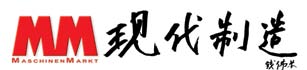 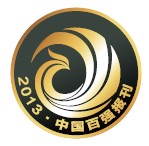 CN11–4836/TH ISSN 1671–9395□我要订阅2018年一套共36期，每期20元，全套720元，全套优惠价500元。自_____年____期至_____年____期您可以分品牌订阅，请根据您的需要填写□     全年出版14期，订价280元      自_____年____期至_____年____期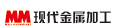 □    全年出版12期，订价200元      自_____年____期至_____年____期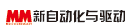 □         全年出版8期，订价160元       自_____年____期至_____年____期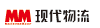 □    全年出版4期，订价80元       自_____年____期至_____年____期  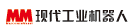 □我需要普通发票，发票抬头：__________________________ 纳税人识别号：           _           金额：_______元 □我需要专用发票，发票抬头：_____________________________________ 纳税人识别号：                              地址：_____________________________________________ 电话：________________________________ 金额：____________元开户行: _______________________________________________ 账号：____________________________________________________ 银行汇款：开户行：中国工商银行北京百万庄支行户名：机械工业信息研究院帐户：0200001409014473834汇款后请将汇款凭证及此订阅卡一同回复至email: circulation@vogel.com.cn，以便开具发票。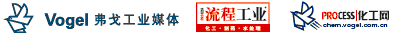 请选择邮递方式□A、普通印刷品(无需另付邮资) □B、挂号(每期另付邮资3元) □C、快递(每期另付邮资10元)读者资料（为保证杂志准确投递，请详实填写以下资料）读者资料（为保证杂志准确投递，请详实填写以下资料）读者资料（为保证杂志准确投递，请详实填写以下资料）读者资料（为保证杂志准确投递，请详实填写以下资料）读者资料（为保证杂志准确投递，请详实填写以下资料）读者资料（为保证杂志准确投递，请详实填写以下资料）E-mail: circulation@vogel.com.cn  订阅服务QQ：2533435563订阅服务热线：010-63326083E-mail: circulation@vogel.com.cn  订阅服务QQ：2533435563订阅服务热线：010-63326083E-mail: circulation@vogel.com.cn  订阅服务QQ：2533435563订阅服务热线：010-63326083联系人姓名：联系人姓名：部门：职位：单位：QQ：地址：邮编：Email：电话：传真：企业主要业务/产品：企业主要业务/产品：企业主要业务/产品：